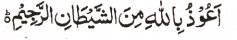 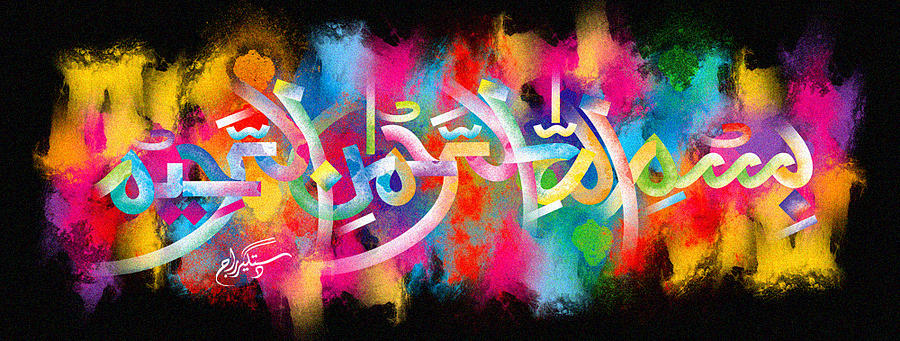 The Name of Allah  on the External Surface of a Giant Satsuma 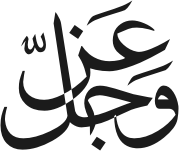 The Exclusive Islamic Miracle Photographs of Dr Umar Elahi AzamThursday 7th January 2016Manchester, UKIntroductionThe 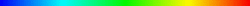 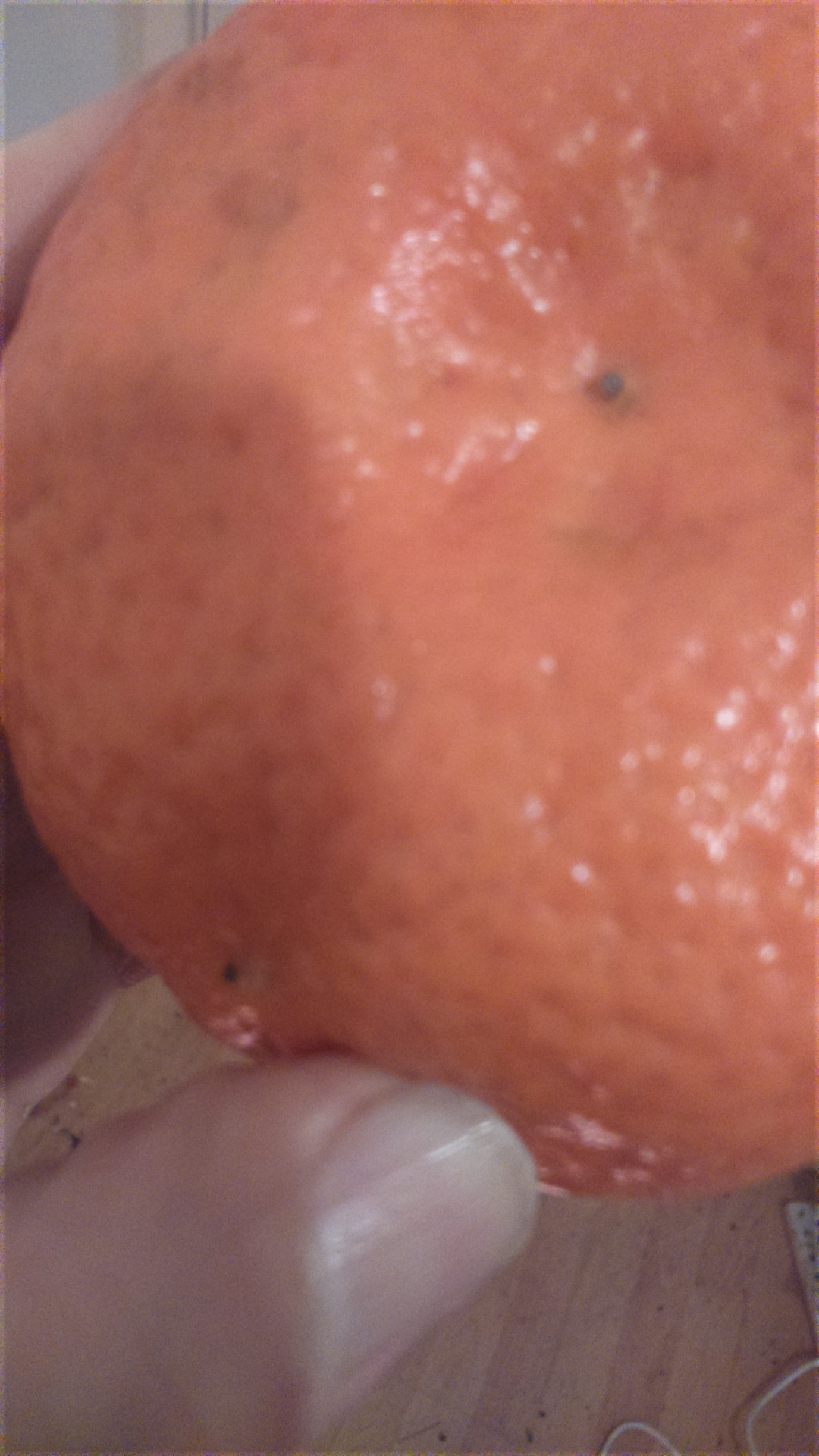 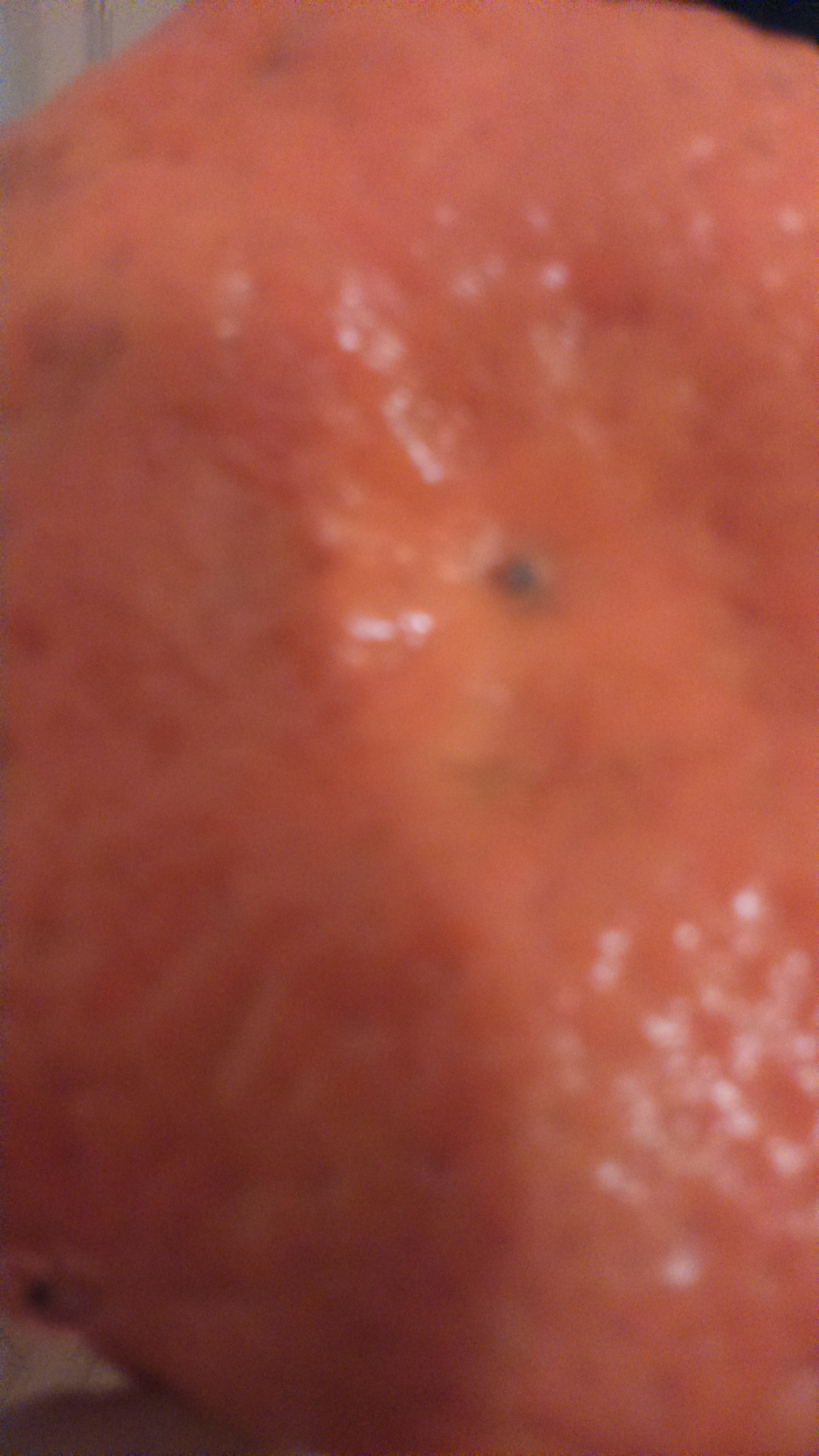 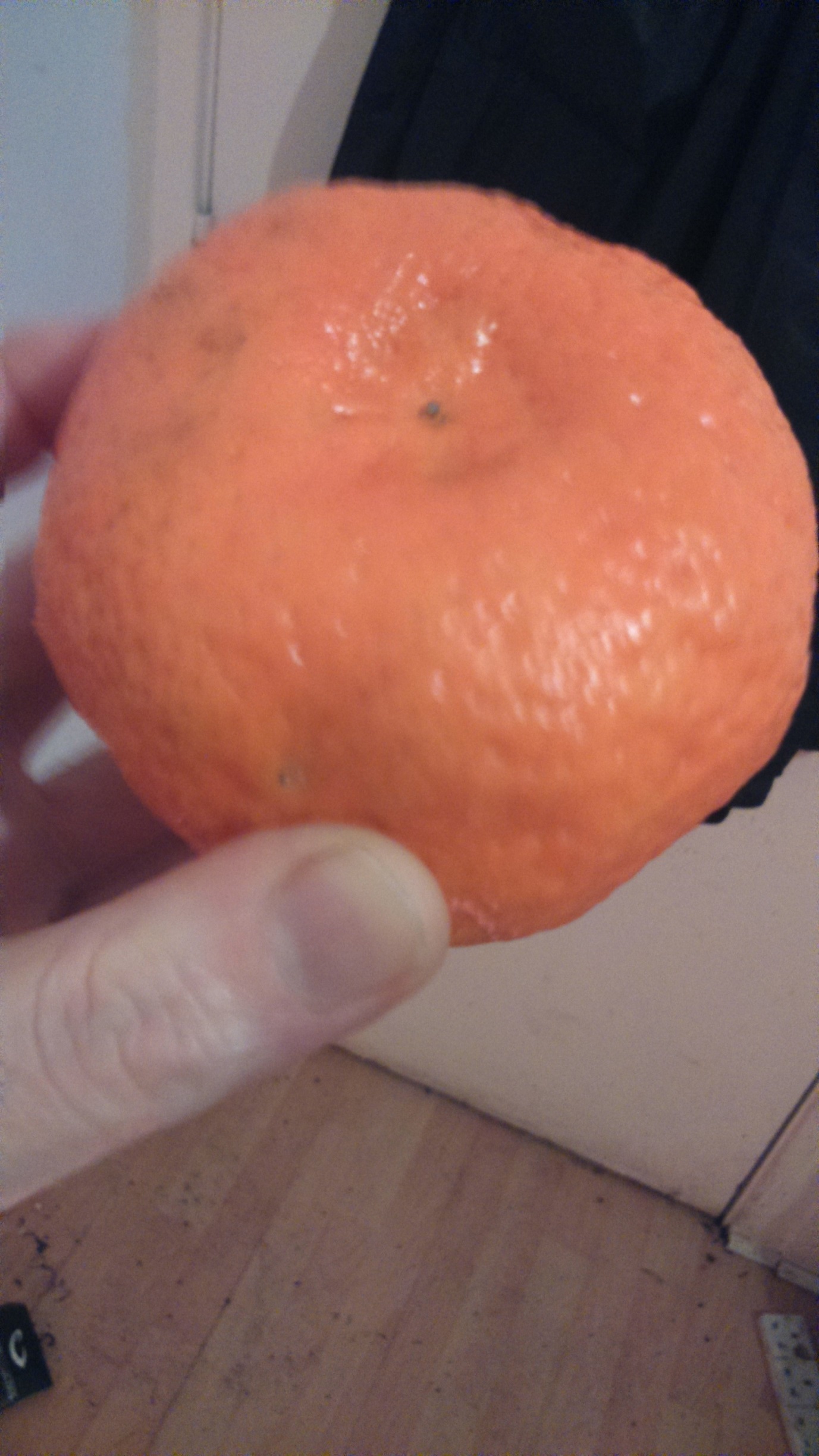 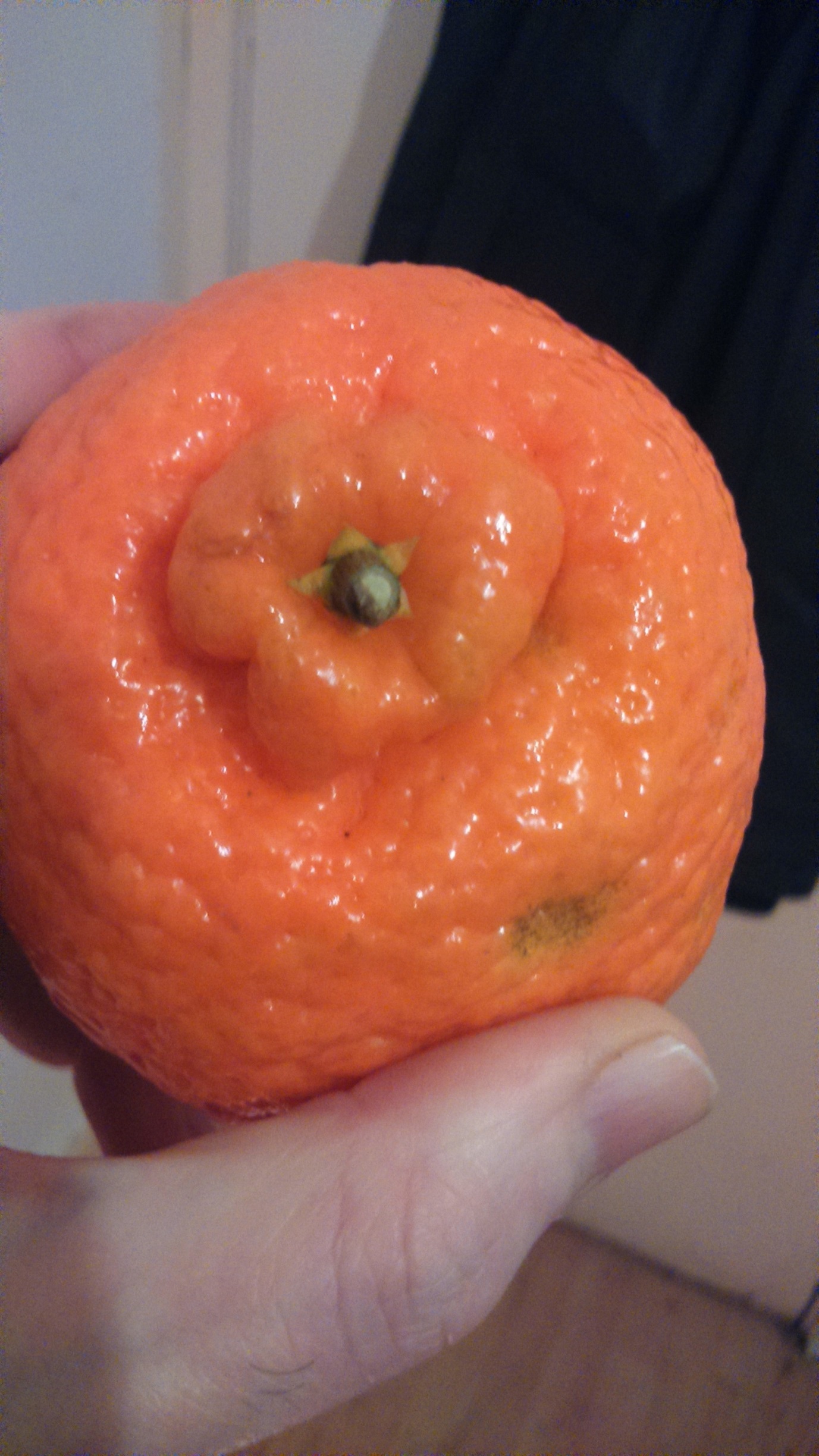 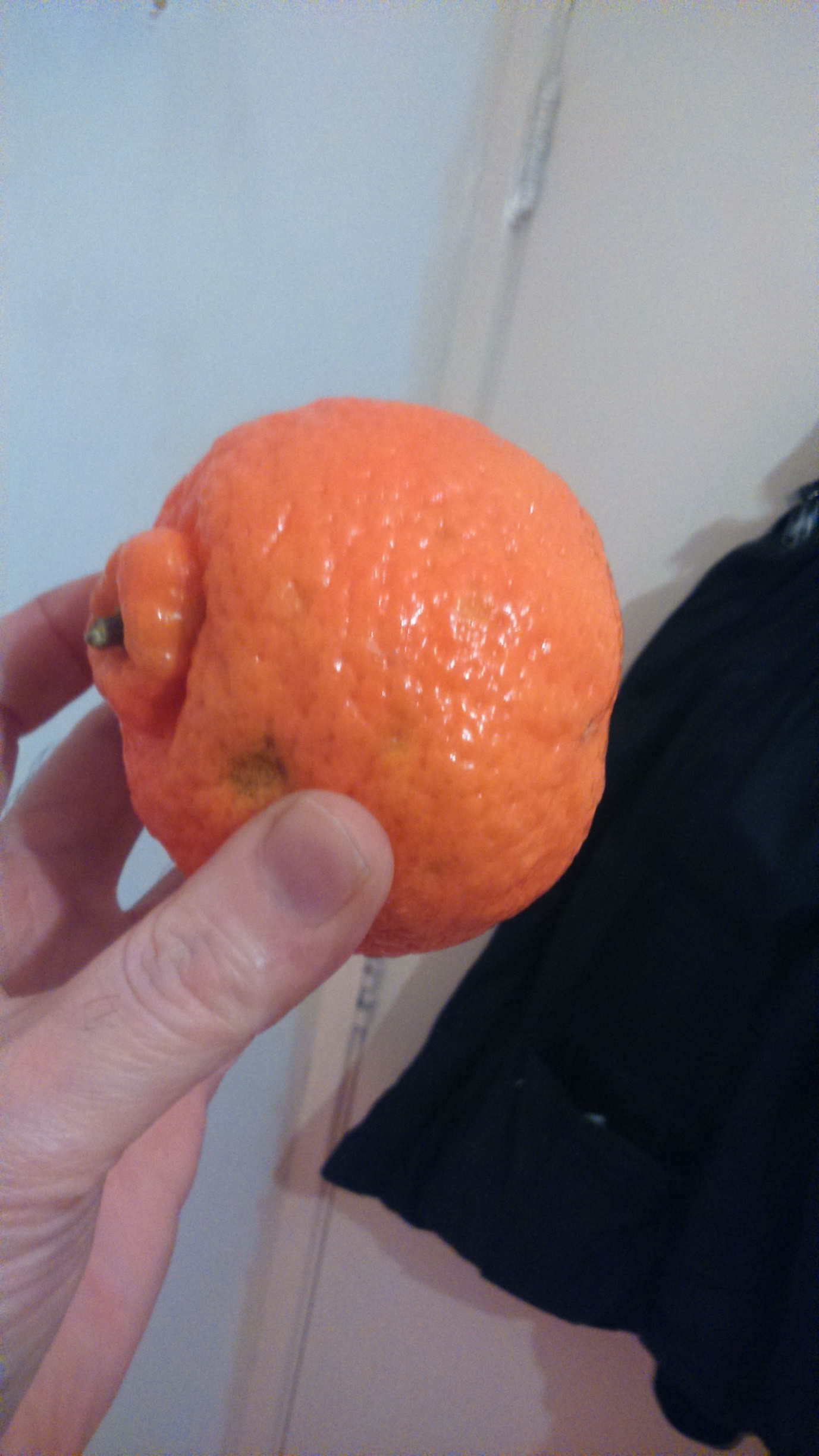 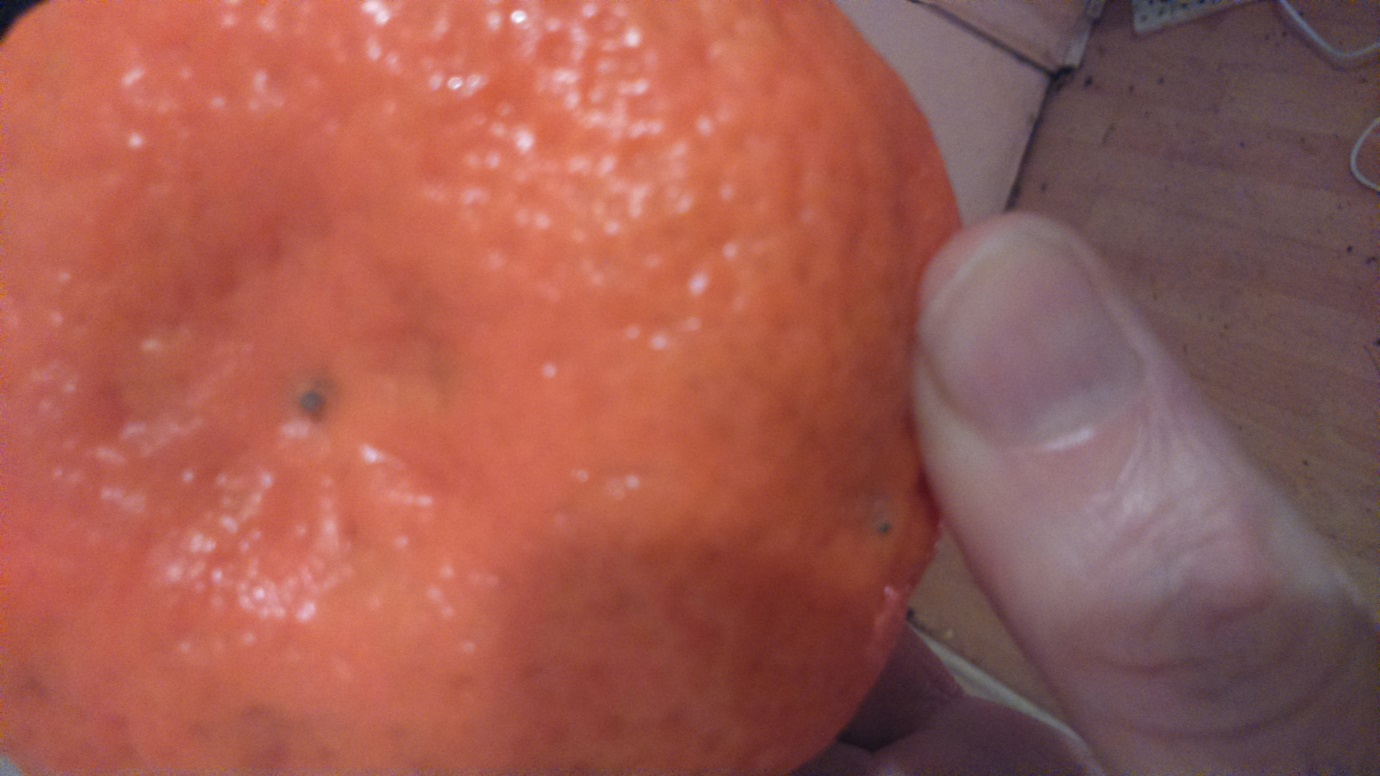 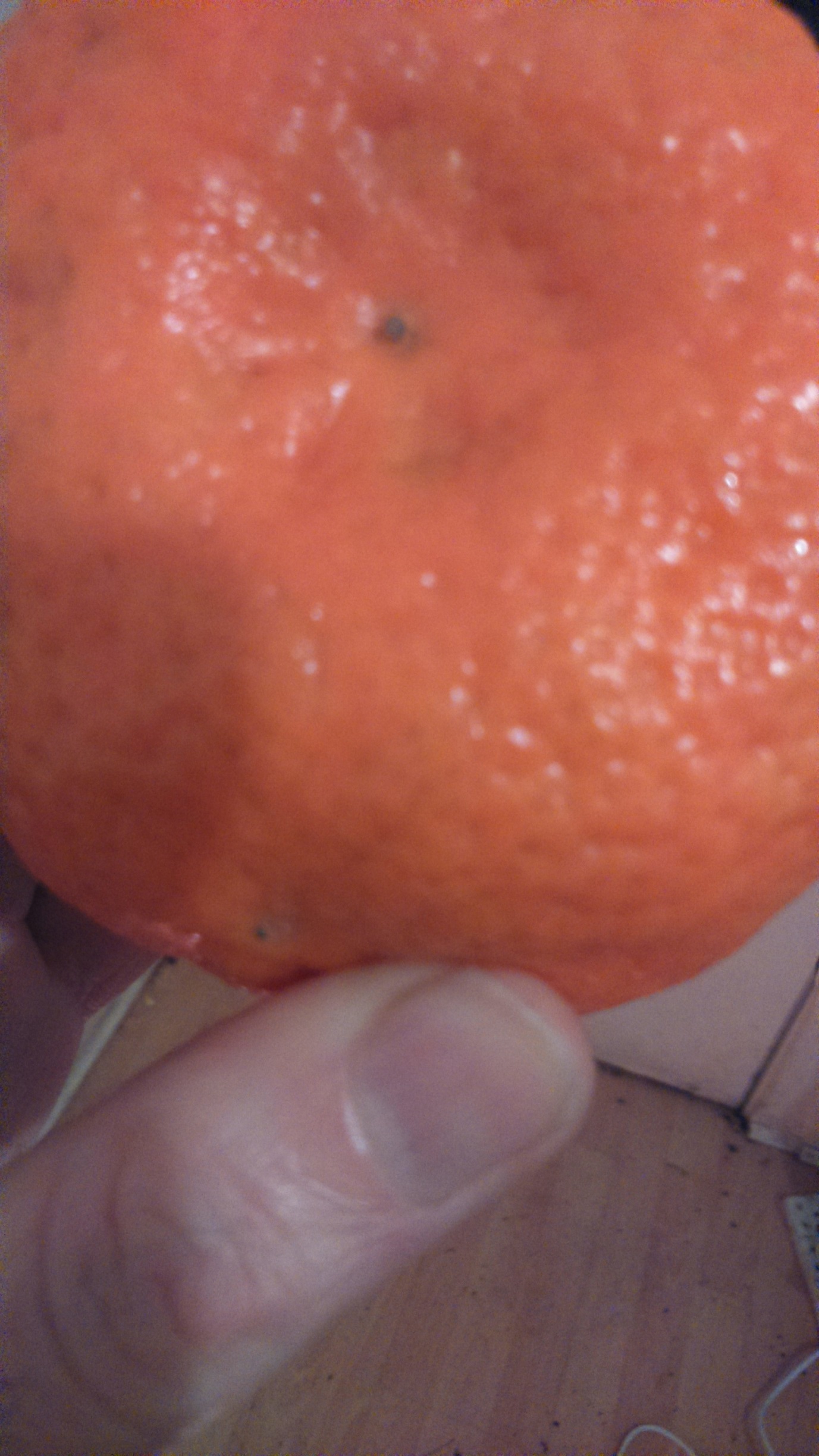 